Департамент образования  Ярославской областиГосударственное образовательное автономное учреждение дополнительного образования Ярославской области«Центр детей и юношества»о проведении мероприятий, посвященных МЕЖДУНАРОДНОМУДНЮ ПТИЦ И ВСЕМИРНОМУ ДНЮ ЗЕМЛИ Уважаемые коллеги!Региональный ресурсный центр ГОАУ ДО ЯО «Центр детей и юношества» по направлению «Экологическое воспитание школьников» информирует, что в Ярославской области в 2021 году продолжается региональный эколого-просветительский проект «Марафон экособытий Ярославии» (далее – Марафон).В рамках Марафона основным экологическим событием (далее – Экособытие) в апреле 2021 года являются Международный день птиц и Всемирный день Земли.Международный день птиц возник в 1894 году и с тех пор отмечается ежегодно. Мероприятия, проводимые ежегодно 1 апреля в Международный день птиц, призваны обратить внимание общественности на проблему сохранения видового разнообразия и численности птиц на нашей планете.Весь мир 22 апреля отмечает глобальный праздник Всемирный день Земли, который призывает привлечь внимание общества и каждого человека планеты к проблемам Земли, к проблемам ее окружающей среды, и дает возможность узнать о тех трудных задачах, которые стоят перед человечеством для сохранения планеты. Праздник был учрежден на 63-й сессии Генеральной Ассамблеи и отмечается, начиная с 2010 года.Цель проведения Экособытия: актуализация и углубление знаний обучающихся о нашей планете, о видовом разнообразии пернатого мира, привлечение обучающихся к природоохранной деятельности. Мероприятия муниципального уровня:экоуроки и классные часы на тему месяца;выставки рисунков, фотографий, поделок;эколого-просветительские мероприятия в рамках Всероссийских акций в формате «Дней единых действий»: «День птиц», «День Земли».Мероприятия регионального уровня:Онлайн-конкурс «Мир пернатых» в социальной сети ВК с 01. 04. по 30.04. 2021;Онлайн-викторина «Птицы нашего края» в социальной сети ВК с 05.04. по 18.04.2021.Вебквест-экскурсия «Путешествие по заповедным местам Ярославской области» в социальной сети ВК с 15.04. по 30.04. 2021. 	Методические материалы для организации и проведения эколого-просветительских мероприятий будут размещены в официальной группе ВКонтакте регионального ресурсного центра «Экологическое воспитание школьников» https://vk.com/tsdyuecologi (вкладка «Марафон экособытий Ярославии») и на сайте ГОАУ ДО ЯО «Центр детей и юношества» http://www.yarcdu.ruОбращаем внимание, что образовательным организациям рекомендуется освещать все эколого-просветительские события, приуроченных к Международному дню птиц и Всемирному дню Земли на официальных сайтах образовательных организаций или в социальных сетях с хештегами #марафонэкособытийЯрославии2021 #деньптицЯО #деньЗемлиЯО.Информацию о проведенных мероприятиях муниципального уровня Марафона за апрель 2021 года (по форме: мероприятие, образовательная организация, количество участников, возраст участников, активные ссылки на мероприятия не более 3) направлять на электронный адрес ecomarafonyar@mail.ru c пометкой МЭС_апрель_2021 до 01.05.2021. В связи с официальным запросом ФГБОУ ДО «Федеральный центр дополнительного образования», отчет о Всероссийских акциях: День единых действий «День птиц» (1 апреля) и «День Земли» (22 апреля), просим направлять отдельно, и не позднее 5 дней с момента их проведения. Ссылки для заполнения отчетных форм по мероприятиям в рамках Дней единых действий:«День птиц» – https://forms.gle/toEfgPbH2EVw9vT46«День Земли» – https://forms.gle/zp3MdzdjAaYcjydX9 Дополнительная информация: +7(4852)55-09-93, g.gureva@corp.yarcdu.ru , Гурьева Галина Викторовна, старший методист отдела экологического образования ГОАУ ДО ЯО «Центр детей и юношества».	Директор                                                                                                                    Е.А. ДубовикКоординатор направления: Минеева Ирина Юрьевна +7(4852)55-09-93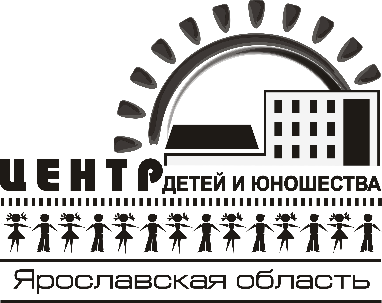 пр. Дзержинского, 21,г. Ярославль,150044 ИНН 7602020381КПП 760201001БИК 047888001ОГРН 1027600511212директор тел. +7 (4852) 50-20-39 приемная тел. +7 (4852) 55-05-96 тел. /факс +7 (4852) 55-05-96e-mail: reception@corp.yarcdu.ru______________№___________Руководителям органов местного самоуправления, осуществляющих управление в сфере образованияРуководителям образовательных организаций